Сумська міська рада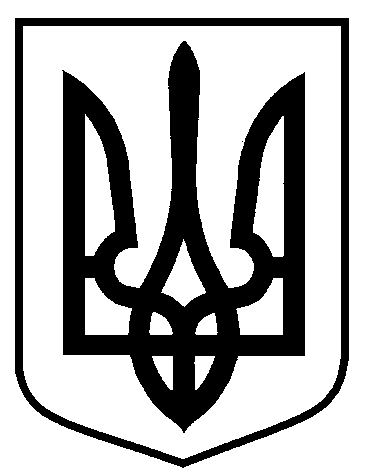 Виконавчий комітетРІШЕННЯвід 12.02.2019 № 101Ураховуючи пропозиції департаменту інфраструктури міста Сумської міської ради, керуючись статтею 40 Закону України «Про місцеве самоврядування в Україні», виконавчий комітет Сумської міської радиВИРІШИВ:Унести зміни до рішення виконавчого комітету Сумської міської ради           від 29.12.2018 № 735 «Про організацію заходів щодо визначення місць                    для розміщення матеріалів передвиборної агітації під час проведення                         31 березня 2019 року виборів Президента України», виклавши додаток 1 до рішення у новій редакції (додається).Міський голова                                                           		 О.М. Лисенко                                                                             Кривцов А.В._______________________________________________________________________________
Розіслати: Яременку Г.І., Коцуру М.В., Паку С.Я.			Додаток         до рішення виконавчого комітетувід 12.02.2019 № 101ПЕРЕЛІКмісць для розміщення матеріалів передвиборної агітаціїпо виборам Президента України  2019рокуНачальник управлінняархітектури та містобудування Сумської міської ради – головний архітектор	                                                                А.В. КривцовЛИСТ ПОГОДЖЕННЯдо проекту рішення виконавчого комітету Сумської міської ради                          «Про внесення змін до рішення виконавчого комітету Сумської міської ради від 29.12.2018 № 735 «Про організацію заходів щодо визначення місць для розміщення матеріалів передвиборної агітації під час проведення             31 березня 2019 року виборів Президента України»Начальник управлінняархітектури та містобудування Сумської міської ради - головний архітектор		А.В. КривцовЗавідувач сектору юридичного забезпечення та договірних відносин відділу фінансового забезпечення та правових питань управління архітектури та містобудування Сумської міської ради							Б.П. БерестокПерший заступник міського голови				В.В. ВойтенкоНачальник відділу протокольноїроботи та контролю Сумської міської ради			Л.В. МошаНачальник правового управлінняСумської міської ради 							О.В. ЧайченкоЗаступник міського голови, керуючого справами виконавчогокомітету										С.Я. ПакПроект рішення підготовлено з урахуванням вимог Закону України «Про доступ до публічної інформації» та Закону України «Про захист персональних даних».																	______________ А.В. КривцовПро внесення змін до рішення виконавчого комітету Сумської міської ради від 29.12.2018 № 735 «Про організацію заходів щодо визначення місць для розміщення                   матеріалів передвиборної агітації під час проведення 31 березня 2019 року виборів Президента України»№ п/пАдреса та місце розташування1.вул. Привокзальна, 312.пр-т Т. Шевченка, 143.вул. Горького, 214.вул. Металургів,135.вул. Реміснича,126.вул. Ярослава Мудрого, 617.вул. Данила Галицького, 398.вул. Нахімова, 389.вул. Данила Галицького, 5310.вул. Лисенка, 1011.вул. Перемоги, 212.вул. Роменська, 8113.пр-т Курський, 105 14.пр-т. Курський, 13515.Гуртожиток технікуму СНАУ16.вул. Ковпака, 77-а17.вул. Романа Атаманюка, 2718.Покровська площа, 819.вул. Петропавлівська, 6820.вул. Герасима Кондратьєва, 3521.вул. Герасима Кондратьєва, 167/122.вул. Петропавлівська, 10623.вул.Герасима Кондратьєва,12224.вул. Герасима Кондратьєва,18125.пр-т ім. М. Лушпи, 926.пр-т ім. М. Лушпи, 4727.вул. Харківська, 128.вул.Харківська, 3229.вул. Харківська, 430.вул.Сергія Табали (Сєвєра), 2331.пр-т ім. М. Лушпи, 1232.пр-т ім. М. Лушпи, 4733.вул.Героїв Крут, 36 -в34.3-й Парковий проїзд, 335.вул. М. Вовчок, 136.вул. Охтирська, 26